Grace Lutheran Church493 Forest Avenue, Glen Ellyn IL       630.469.1555 www.graceglenellyn.org      The Holy Trinity	June 7, 2020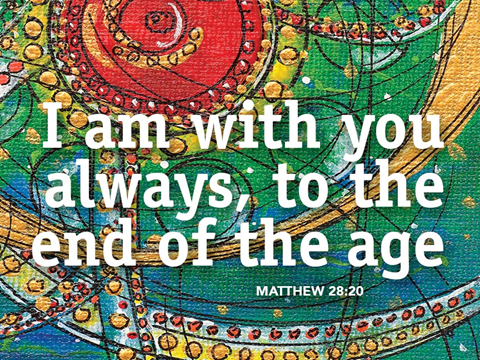 + Proclaim Christ   +   Build Community   +   + Serve Our Neighbors +IntroductionThough the word “trinity” is not found in the scriptures, today’s second reading includes the apostolic greeting that begins the liturgy: The grace of our Lord Jesus Christ, the love of God, and the communion of the Holy Spirit be with you all. In the gospel Jesus sends his disciples forth to baptize in the name of the Father, and the Son, and the Holy Spirit. More than a doctrine, the Trinity expresses the heart of our faith: we have experienced the God of creation made known in Jesus Christ and with us always through the Holy Spirit. GatheringEven when we are apart, the Holy Spirit binds us together as the people of God.Opening Hymn 	ELW #819	Come, All You People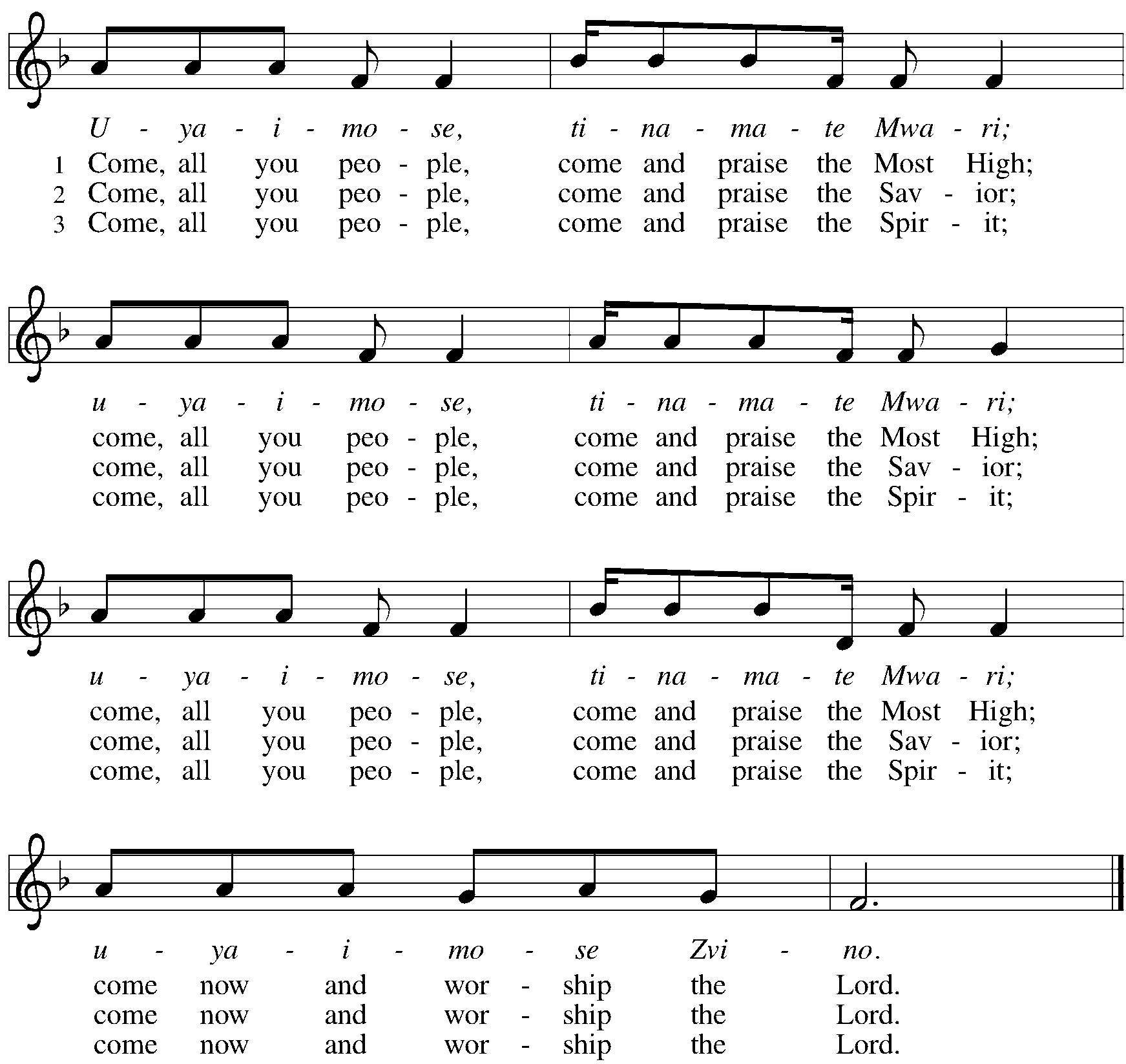 Greeting The grace of our Lord Jesus Christ, the love of God, and the communion of the Holy Spirit be with you all.  And also with you.Prayer of the DayAlmighty Creator and ever-living God: we worship your glory, eternal Three-in-One, and we praise your power, majestic One-in-Three. Keep us steadfast in this faith, defend us in all adversity, and bring us at last into your presence, where you live in endless joy and love, Father, Son, and Holy Spirit, one God, now and forever. Amen.WordGod speaks to us in scripture reading, preaching, and song.First Lesson		Genesis 1:1--2:4aAt the beginning of time, God the Creator, God the powerful Word, and God the life-giving Spirit form the earth and all its inhabitants. God sees that all this created work is good and then rests on the seventh day.1In the beginning when God created the heavens and the earth, 2the earth was a formless void and darkness covered the face of the deep, while a wind from God swept over the face of the waters. 3Then God said, “Let there be light”; and there was light. 4And God saw that the light was good; and God separated the light from the darkness. 5God called the light Day, and the darkness he called Night. And there was evening and there was morning, the first day.
  6And God said, “Let there be a dome in the midst of the waters, and let it separate the waters from the waters.” 7So God made the dome and separated the waters that were under the dome from the waters that were above the dome. And it was so. 8God called the dome Sky. And there was evening and there was morning, the second day.
  9And God said, “Let the waters under the sky be gathered together into one place, and let the dry land appear.” And it was so. 10God called the dry land Earth, and the waters that were gathered together he called Seas. And God saw that it was good. 11Then God said, “Let the earth put forth vegetation: plants yielding seed, and fruit trees of every kind on earth that bear fruit with the seed in it.” And it was so. 12The earth brought forth vegetation: plants yielding seed of every kind, and trees of every kind bearing fruit with the seed in it. And God saw that it was good. 13And there was evening and there was morning, the third day.
  14And God said, “Let there be lights in the dome of the sky to separate the day from the night; and let them be for signs and for seasons and for days and years, 15and let them be lights in the dome of the sky to give light upon the earth.” And it was so. 16God made the two great lights—the greater light to rule the day and the lesser light to rule the night—and the stars. 17God set them in the dome of the sky to give light upon the earth, 18to rule over the day and over the night, and to separate the light from the darkness. And God saw that it was good. 19And there was evening and there was morning, the fourth day.
  20And God said, “Let the waters bring forth swarms of living creatures, and let birds fly above the earth across the dome of the sky.” 21So God created the great sea monsters and every living creature that moves, of every kind, with which the waters swarm, and every winged bird of every kind. And God saw that it was good. 22God blessed them, saying, “Be fruitful and multiply and fill the waters in the seas, and let birds multiply on the earth.” 23And there was evening and there was morning, the fifth day.
  24And God said, “Let the earth bring forth living creatures of every kind: cattle and creeping things and wild animals of the earth of every kind.” And it was so. 25God made the wild animals of the earth of every kind, and the cattle of every kind, and everything that creeps upon the ground of every kind. And God saw that it was good.
  26Then God said, “Let us make humankind in our image, according to our likeness; and let them have dominion over the fish of the sea, and over the birds of the air, and over the cattle, and over all the wild animals of the earth, and over every creeping thing that creeps upon the earth.”
 27So God created humankind in his image,
  in the image of God he created them;
  male and female he created them.
28God blessed them, and God said to them, “Be fruitful and multiply, and fill the earth and subdue it; and have dominion over the fish of the sea and over the birds of the air and over every living thing that moves upon the earth.” 29God said, “See, I have given you every plant yielding seed that is upon the face of all the earth, and every tree with seed in its fruit; you shall have them for food. 30And to every beast of the earth, and to every bird of the air, and to everything that creeps on the earth, everything that has the breath of life, I have given every green plant for food.” And it was so. 31God saw everything that he had made, and indeed, it was very good. And there was evening and there was morning, the sixth day.
 2:1Thus the heavens and the earth were finished, and all their multitude. 2And on the seventh day God finished the work that he had done, and he rested on the seventh day from all the work that he had done. 3So God blessed the seventh day and hallowed it, because on it God rested from all the work that he had done in creation.
  4aThese are the generations of the heavens and the earth when they were created.Word of God, Word of Life.   Thanks be to God.Second Lesson		2 Corinthians 13:11-13Paul closes a challenging letter to the Corinthians with an appeal to Christian fellowship grounded in the triune harmony of Christ’s grace, God’s love, and the Spirit’s partnership.[Paul writes:] 11Finally, brothers and sisters, farewell. Put things in order, listen to my appeal, agree with one another, live in peace; and the God of love and peace will be with you. 12Greet one another with a holy kiss. All the saints greet you.
  13The grace of the Lord Jesus Christ, the love of God, and the communion of the Holy Spirit be with all of you.Word of God, Word of Life.   Thanks be to God.Gospel Acclamation 	Your Word is a lamp unto my feet, and a light unto my path. I long for your salvation, Lord, and your law is my delight.The holy Gospel according to Matthew.   Glory to you, O Lord.Gospel		Matthew 28:16-20After his resurrection, Jesus summons his remaining disciples and commissions them to baptize and teach all nations in the name of the Father, Son, and Holy Spirit.16Now the eleven disciples went to Galilee, to the mountain to which Jesus had directed them. 17When they saw him, they worshiped him; but some doubted. 18And Jesus came and said to them, “All authority in heaven and on earth has been given to me. 19Go therefore and make disciples of all nations, baptizing them in the name of the Father and of the Son and of the Holy Spirit, 20and teaching them to obey everything that I have commanded you. And remember, I am with you always, to the end of the age.”
The Gospel of the Lord.   Praise to you, O Christ.Sermon (Available at www.GraceGlenEllyn.org)		The Rev. Elizabeth Eaton, 			Presiding Bishop of the ELCAApostles’ CreedWith the whole church, let us confess our faith.I believe in God, the Father almighty, creator of heaven and earth. I believe in Jesus Christ, God's only Son, our Lord, who was conceived by the Holy Spirit, born of the virgin Mary, suffered under Pontius Pilate, was crucified, died, and was buried; he descended to the dead. On the third day he rose again; he ascended into heaven, he is seated at the right hand of the Father, and he will come to judge the living and the dead. I believe in the Holy Spirit, the holy catholic church, the communion of saints, the forgiveness of sins, the resurrection of the body, and the life everlasting. Amen.Prayers of IntercessionCalled into unity with one another and the whole creation, let us pray for our shared world.A brief silence.God of community, you form us as your church. Guide our bishops, pastors, deacons, and all the baptized in sharing your life-giving good news with all the world. Strengthen us to be bold in our proclamation. Hear us, O God. Your mercy is great.God of counsel, all authority belongs to you. Encourage the leaders of this and every land to seek peace, equality, and unity. Instill wisdom in advocates who work toward justice in often ignored communities. Help us see your likeness in one another. Open our eyes to see and attend to all who face oppression and suffering. Help us all as we strive to overcome the suffering that systemic racism has created in our nation. Hear us, O God. Your mercy is great.God of care, you created us in your image. Console, heal, and nourish all in need, especially Chris, Sigrid, David, Dorothy, Anita, Bob, Evelyn, Carol, Norma, and those we name before you now. . . Hear us, O God. Your mercy is great.God of companionship, you accompany this body of faith. As the rhythms of summer begin, protect us as we move into more normal activities, reopening businesses and returning to public gatherings. Guide and guard those who must make decisions for public health, those who continue to seek effective treatment and a vaccine, and all who care for the sick. Hear us, O God. Your mercy is great.Here other intercessions may be offered.God of compassion, you comfort us in our grief with the promise of the resurrection. We give you thanks for the saints of all time and in our lives. Hear us, O God. Your mercy is great.Receive these prayers, O God, and those too deep for words; through Jesus Christ our Lord.Amen.The Lord’s Prayer Ecumenical VersionGathered into one by the Holy Spirit, let us pray as Jesus taught us.Our Father in heaven, hallowed be your name, your kingdom come, your will be done, on earth as in heaven. Give us today our daily bread. Forgive us our sins as we forgive those who sin against us.  Save us from the time of trial and deliver us from evil.  For the kingdom, the power and the glory are yours, now and forever. Amen.BlessingNeither death, nor life, nor angels, nor rulers, nor things present, nor things to come, nor powers, nor height, nor depth, nor anything else in all creation, will be able to separate us from the love of God in Christ Jesus. God, the creator, ☩ Jesus, the Christ, and the Holy Spirit, the comforter, bless you and keep you in eternal love. Amen.Hymn		ELW #412	Come, Join the Dance of Trinity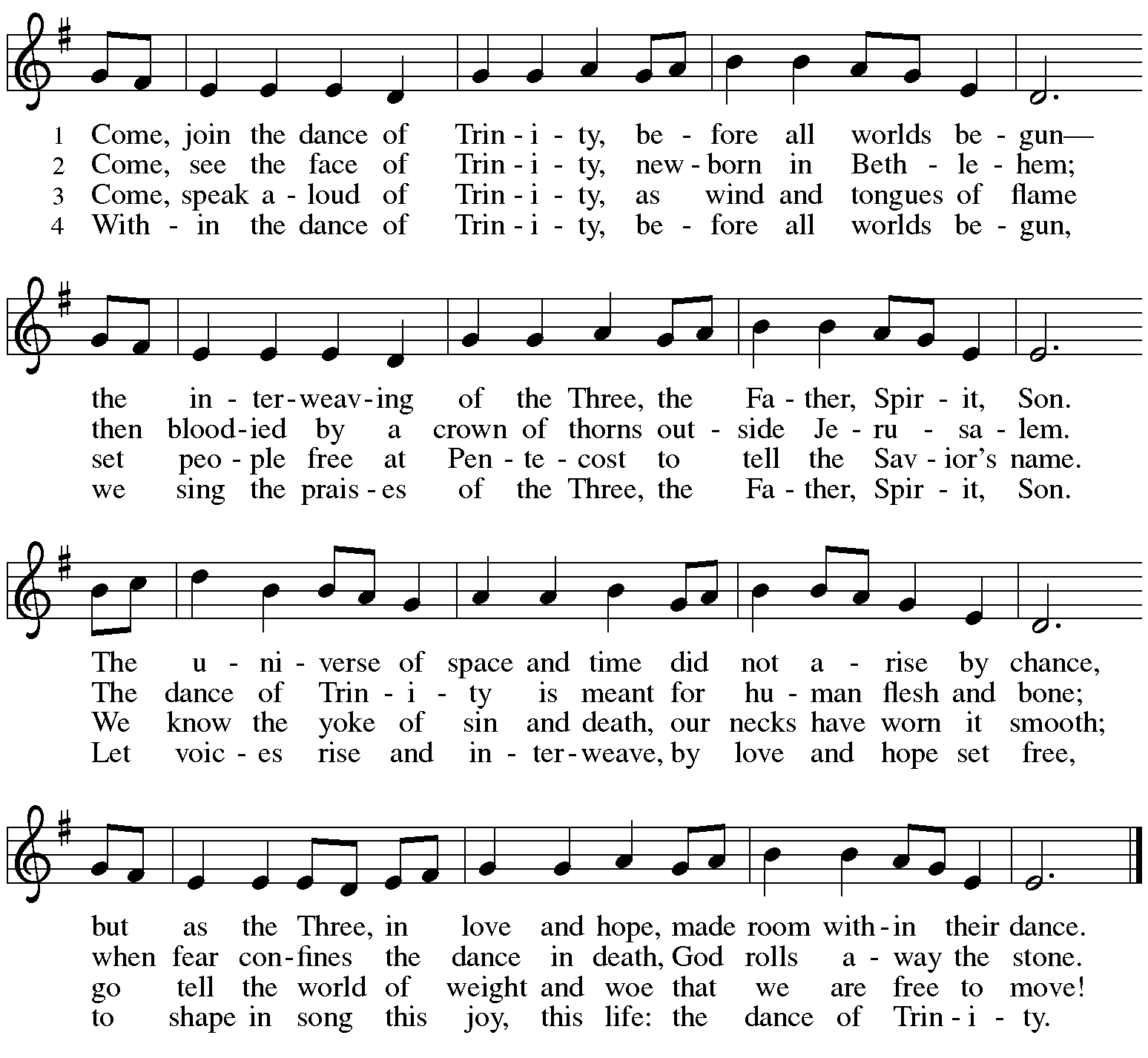 DismissalGo in peace. Christ is with you. Thanks be to God.From Sundays and Seasons v.20190109.1233 Copyright © 2020 Augsburg Fortress. All rights reserved.Reprinted by permission under Augsburg Fortress Liturgies Annual License #30867.Reprinted under OneLicense.net #A-718333.Current Prayer RequestsName	Relation to Grace	Prayers ForChris Danly	Son of Mark & Pat Danly	Healing & StrengthSigrid Elliott	Friend of Grace	Healing & StrengthDavid Dean	Son of Lenore Dean	Healing & StrengthDorothy Tracy	Member	Healing & StrengthPrayers for our homebound Members		Anita Blakemore, Bob Clauss, Evelyn Elson, Carol Petersen, Norma Petersen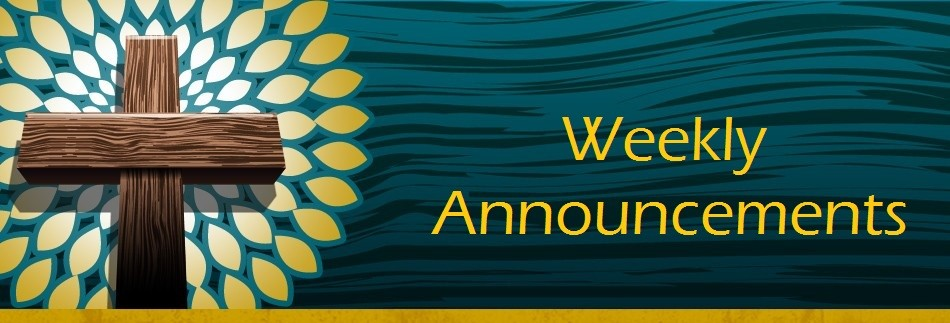 Grace’s website is being updated regularly with new resources, including instrumental and sing-along music from Bradford; coloring pages for relaxing, meditation and prayer; coloring pages for little ones; links to videos and articles to help you manage stress and anxiety; and, of course, Sunday sermons from Pastor Melody.  Resources are available online at www.GraceGlenEllyn.org. and https://www.youtube.com/results?search_query=Grace+Glen+Ellyn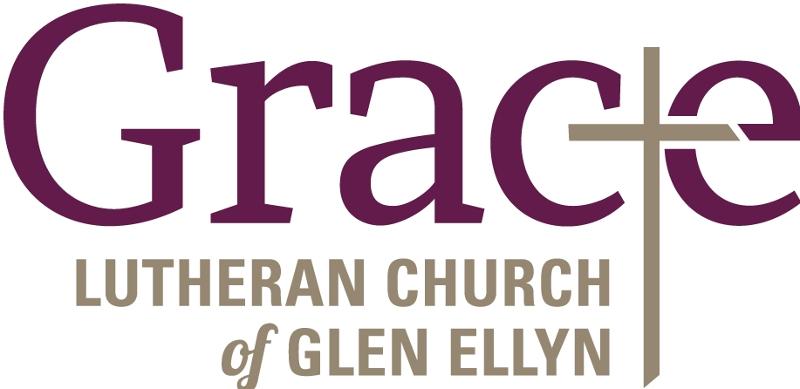 Every Member a Minister and Missionary!Phone:  630-469-1555	Emergency Pastoral Contact:  630-674-2887 info@graceglenellyn.org	www.graceglenellyn.orgPastorRev. Melody Eastman  	office ext. 14meastman@graceglenellyn.orgMinister of MusicBradford Thompson  	219-718-8879bradfordmthompson@gmail.comMinistry AssociateBecky Ficarella  	office ext. 17bficarella@graceglenellyn.org	Office Manager  Barbara Sudds  	office ext. 10bsudds@graceglenellyn.org Parish Counselor  Carole LoGalbo M.S., LCPC  	630-668-4594carolelogalbo@yahoo.com 